           Senarai Semak Kemudahan Memindahkan Barang – Barang Sebelum / Selepas Kursus Tandatangan                 ....……..……………            …………..…………	   Disemak & Diakui Benar		                Nama              	         ………………………            ………………………						Tarikh	                         ………………………            ……………………..LAMPIRAN 'B'             TUNTUTAN ELAUN, KEMUDAHAN DAN BAYARAN BAGI              MEMINDAHKAN BARANG-BARANG SEBELUM/SELEPAS KURSUSKADAR BAGI TUNTUTAN PERPINDAHANKADAR ELAUN KENDERAAN (PP:WP 1.4: KUATKUASA 1.1.22)KADAR TAMBANG PENGANGKUTAN BARANG (PP:WP 1.2: KUATKUASA 1.4.22)KADAR PEMBERIAN PERPINDAHAN KERANA BERTUKAR DI SEMENANJUNG,SARAWAK,SABAH DAN WILAYAH PERSEKUTUAN LABUAN (PP:WP 1.2: KUATKUASA 1.4.22) – LAMPIRAN CKADAR PEMBERIAN PERPINDAHAN KERANA BERTUKAR ANTARA WILAYAH DARI SEMENANJUNG KE SARAWAK /SABAH/WILAYAH PERSEKUTUAN LABUAN ATAU SEBALIKYA(PP:WP 1.2: KUATKUASA 1.4.22– LAMPIRAN DKADAR PEMBERIAN PERPINDAHAN KERANA BERTUKAR ANTARA WILAYAH DARI SARAWAK KE SABAH/WILAYAH PERSEKUTUAN LABUAN ATAU SEBALIKYA (PP:WP 1.2: KUATKUASA 1.4.22) -  LAMPIRAN EPegawai berpindah menggunakan Perkhidmatan Kargo Kerajaan (Tidak Termasuk Kereta) TIDAK LAYAK menuntut Kadar Pemberian Perpindahan & Pengangkutan Barang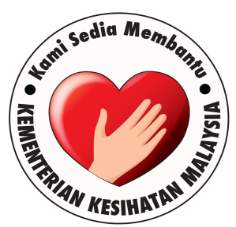 Unit Latihan Kepakaran 1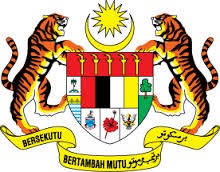 Bahagian Pengurusan Latihan, KKMAras 6, Menara Prisma, No 26 Persiaran Perdana, Presint 3, 62675 PutrajayaPERINGATAN !!BORANG DAN DOKUMEN YANG LENGKAP BERDASARKAN SENARAI SEMAK  HENDAKLAH DIHANTAR KE ALAMAT SEPERTI DI ATAS.SIMPAN NOMBOR RUJUKAN PENGHANTARAN UNTUK MEMUDAHKAN TUAN/PUAN MENYEMAK DOKUMEN TUAN/PUAN BERADA DIMANA ( http://www.pos.com.my).TUNTUTAN HENDAKLAH SAMPAI DI BPL, KKM SELEWAT-LEWATNYA SEBELUM 10HB BULAN BERIKUTNYA DIMANA PERBELANJAAN DIBUAT .SEBARANG RAYUAN TIDAK AKAN DIPERTIMBANGKAN.SEGALA PEMBAYARAN BOLEH DISEMAK MELALUI http://emaklumweb.anm.gov.my SIMPAN 1 SALINAN BORANG UNTUK RUJUKAN. KEHILANGAN RESIT ASAL YANG TIDAK DITAMPAL ADALAH DIBAWAH TANGGUNGJAWAB SENDIRI.KELAYAKAN TUNTUTAN ADALAH BERDASARKAN PEKELILING YANG TERSEBUT DI BAWAH. BAHAGIAN INI HANYA AKAN MEMBUAT BAYARAN BERDASARKAN PEKELILING WP 1.3Pertanyaan boleh hubungi : UNIT LATIHAN DALAM PERKHIDMATAN 1 (LDP1) Pertanyaan boleh hubungi : UNIT LATIHAN DALAM PERKHIDMATAN 1 (LDP1) Pertanyaan boleh hubungi : UNIT LATIHAN DALAM PERKHIDMATAN 1 (LDP1) Cik Khairunnisa binti Othman                                             nisa.othman@moh.gov.my03 – 88850686Pn Munirah binti Muhammad (USM,UPM)                                                      munirah.md@moh.gov.my03 – 88850600 ext 6154Pn Nurazwiza binti Abdul Samat (UKM,UIA,UNIMAS)                                     nurazwiza@moh.gov.my03 – 88850695Pn Norhaniza binti Abdul Kadir@ Ismail  (UM,UITM,UMS)                                    norhaniza.kadir@moh.gov.my03 – 88850695BILPERIHALSEMAKKAN PEMOHONSEMAKKAN UNIT LDP11Borang 'Lampiran B' diisi dengan lengkap dan ditandatangani Pemohon dan Ketua Jabatan2Surat Tawaran Sementara Kursus Program Sarjana Perubatan Dari BPL, KKM, Surat Tawaran Hadiah Latihan Persekutuan & Surat Tawaran Dari Pihak Universiti (Depan/Belakang ) - dicop pengesahan Ketua Jabatan3Surat Arahan Pertukaran dari Bahagian Sumber Manusia KKM @ Bahagian Pengurusan Latihan KKM (depan/belakang). dicop pengesahan Ketua Jabatan. Bagi Pegawai yang berada ditahun pertama dikecualikan.4Surat Pengesahan dari Ketua Jabatan bahawa Pegawai Berpindah Rumah Dan mengesahkan Pegawai berpindah Bujang /Keluarga  - dicop pengesahan Ketua Jabatan5Sila Kemukakan Surat Pengesahan Berpindah Dari Majikan Pasangan Sekiranya Pasangan Bekerja Samaada Suami/Isteri dan Sekiranya Pasangan Adalah Kakitangan Kerajaan Hanya Salah Seorang Yang Layak Menuntut. Sehubungan Itu Surat Pengesahan pasangan haruslah dikepilkan bersama borang tuntutan. - dicop pengesahan Ketua Jabatan6Salinan Kad Pengenalan Pegawai dan Pasangan, Salinan Sijil Perkahwinan, Salinan Sijil Pendaftaran Kelahiran Anak, Passport Pembantu Rumah  - dicop pengesahan Ketua Jabatan7Salinan Geran Kereta (Depan/Belakang) - dicop pengesahan Ketua Jabatan ( bagi yang menggunakan jalan darat sahaja )8Resit Asal bayaran kapal terbang ,salinan e-Tiket Kapal Terbang dan Boarding Pass Yang Asal  (Pegawai sahaja). (dilekatkan diatas kertas putih) - dicop pengesahan Ketua Jabatan9Salinan Buku @Kenyataan Akaun (AKAUN GAJI SAHAJA) , No.Gaji Dan No.Telefon Untuk Dihubungi. - dicop pengesahan Ketua Jabatan10Sertakan salinan kad Touch N Go .Sila sertakan rekod perjalanan tol yang boleh disemak melalui website Touch N Go https://www.touchngo.com.my/ - dicop pengesahan Ketua Jabatan11Lain-lain Dokumen yang berkaitanSebarang Pertanyaan boleh hubungi : UNIT KEWANGAN & PEMBANGUNANSebarang Pertanyaan boleh hubungi : UNIT KEWANGAN & PEMBANGUNANSebarang Pertanyaan boleh hubungi : UNIT KEWANGAN & PEMBANGUNANPuan Norhafizah binti Ishak (Akauntan)hafizahishak@moh.gov.my03- 8885 0624Puan Siti Rozani binti Mustafa (PAT)siti_rozani@moh.gov.my03- 8885 0733Pn Norazian Binti Said (USM)norazian@moh.gov.my03- 8885 0641En Ahmad Fazdli bin Abdul Hamid (UM,UPM,UIA)ahmad_fazdli@moh.gov.my03- 8885 0723Cik Rosyida binti Mohamad Ghazali (UKM,UITM,UNIMAS)rosyida@moh.gov.my03- 8885 0639Puan Nurul Husna binti Eliasa (UMS)n.husna@moh.gov.my03- 8885 0638UNTUK KEGUNAAN UNIT KEWANGANUNTUK KEGUNAAN UNIT KEWANGAN                     Dokumen Lengkap untuk proses bayaran                     Dokumen dikembalikan kerana :………………………………………………………………………………………………….…………………………………………………………………………………………………………………………………………………………………………………………………...Tarikh Dokumen Dikembalikan                     Dokumen Lengkap untuk proses bayaran                     Dokumen dikembalikan kerana :………………………………………………………………………………………………….…………………………………………………………………………………………………………………………………………………………………………………………………...……………………………….Tandatangan Pengesah & Cop                     ……………………….......Tandatangan Penyemak & CopMAKLUMAT PEGAWAI YANG MEMOHON (MEDAN WAJIB ISI)MAKLUMAT PEGAWAI YANG MEMOHON (MEDAN WAJIB ISI)MAKLUMAT PEGAWAI YANG MEMOHON (MEDAN WAJIB ISI)MAKLUMAT PEGAWAI YANG MEMOHON (MEDAN WAJIB ISI) Nama (Huruf Besar): Nama (Huruf Besar): Nama (Huruf Besar): Nama (Huruf Besar): No.Kad Pengenalan:	No Telefon : No.Kad Pengenalan:	No Telefon : No.Kad Pengenalan:	No Telefon : No.Kad Pengenalan:	No Telefon : Jawatan/Gred:	Email : Jawatan/Gred:	Email : Jawatan/Gred:	Email : Jawatan/Gred:	Email : Nama Bank:                                                                                                   Cawangan :  Nombor Akaun : ( Akaun Gaji Sahaja ) Nama Bank:                                                                                                   Cawangan :  Nombor Akaun : ( Akaun Gaji Sahaja ) Nama Bank:                                                                                                   Cawangan :  Nombor Akaun : ( Akaun Gaji Sahaja ) Nama Bank:                                                                                                   Cawangan :  Nombor Akaun : ( Akaun Gaji Sahaja ) Pendapatan (RM)No Gaji (Wajib) : Gaji :No Gaji (Wajib) : Gaji :Taraf Perkahwinan: Belum/Sudah (*)/  Lain-lain (Sebutkan):Nama Pasangan :Pekerjaan           :Bilangan Anak   :  Pendapatan (RM)Elaun-elaun :Elaun-elaun :Taraf Perkahwinan: Belum/Sudah (*)/  Lain-lain (Sebutkan):Nama Pasangan :Pekerjaan           :Bilangan Anak   :  Pendapatan (RM)Jumlah :Jumlah :Taraf Perkahwinan: Belum/Sudah (*)/  Lain-lain (Sebutkan):Nama Pasangan :Pekerjaan           :Bilangan Anak   : MAKLUMAT TUNTUTANMAKLUMAT TUNTUTANMAKLUMAT TUNTUTANMAKLUMAT TUNTUTAN   Nama  Kursus:   Nama  Kursus:   Nama  Kursus:   Nama  Kursus:   Tempoh  Kursus:   Tempoh  Kursus: Tarikh Pengangkutan Barang-barang,      Sebelum/Selepas (*) Berkursus: Tarikh Pengangkutan Barang-barang,      Sebelum/Selepas (*) Berkursus:   Tempat  Kursus:    Tempat  Kursus:  Tarikh Pengangkutan Barang-barang,      Sebelum/Selepas (*) Berkursus: Tarikh Pengangkutan Barang-barang,      Sebelum/Selepas (*) Berkursus:   Alamat Rumah Lama:   Alamat Rumah Lama:  Alamat Rumah Baru:  Alamat Rumah Baru:(1) Tambang Pengangkutan Barang (Lihat jadual 1) :Jalan Raya : Jarak ……………… KMBagi :      Jumlah:         RM(1) Tambang Pengangkutan Barang (Lihat jadual 1) :Jalan Raya : Jarak ……………… KMBagi :      Jumlah:         RM(1) Tambang Pengangkutan Barang (Lihat jadual 1) :Jalan Raya : Jarak ……………… KMBagi :      Jumlah:         RM(1) Tambang Pengangkutan Barang (Lihat jadual 1) :Jalan Raya : Jarak ……………… KMBagi :      Jumlah:         RM   atau	(ii)  Jalan laut: (Resit…………………………………..)	                  RM   atau	(ii)  Jalan laut: (Resit…………………………………..)	                  RM   atau	(ii)  Jalan laut: (Resit…………………………………..)	                  RM   atau	(ii)  Jalan laut: (Resit…………………………………..)	                  RMMAKLUMAT TUNTUTAN2) Tambang Perjalanan:     (a)Elaun Perjalanan Kenderaan:	Jarak……………..km   Jenis/Model :……………………………………………….	No. Pendaftaran…………………………..           Bagi:500km  pertama               ....….…….  km ………….. sen/km:	                        RM	………….……………. 501km  dan seterusnya     ...…...……  km ………….. sen/km:	          RM	…...…………………                                                  Jumlah:       RM atau (b) Tambang Pengangkutan Awam :	Jalan Darat :	RM	………………………	Jalan Air :	RM	………………………(Resit ………………………………...)	Jalan Udara :	RM	………………………(Resit ………………………………...)(3) Pemberian Pindahan : Kadar Bujang / Keluarga (*)                             RM	JUMLAH BESAR 	RM PENGAKUAN Saya mengaku bahawa :Perjalanan pada tarikh tersebut adalah benar :Tuntutan ini dibuat mengikut kadar dan syarat seperti yang dinyatakan di bawah peraturan peraturan bagi pegawai berkursus atau mana - mana peraturan lain yang berkuatkuasa semasa Butir - butir seperti yang dinyatakan di atas adalah benar dan saya bertanggungjawab terhadapnya 	Tarikh :……………………	                                                               ……………………………………( Tandatangan )PENGESAHAN Adalah disahkan bahawa perjalanan tersebut mengikut kelayakan pegawai 	Tarikh : ……………………	                                                           ……………………………………    ( Tandatangan )……………………………………( Nama )……………………………………( Jawatan )b.p Ketua Setiausaha / PegawaiPengawalKiraan KilometerJarak 500 KM Pertama 85 Sen501 KM dan seterusnya75 SenJARAKSEMENANJUNGSEMENANJUNGSABAH & SARAWAKSABAH & SARAWAKJARAKKAHWINBUJANGKAHWINBUJANG<50 km PERTAMA300.00 (tetap)200.00 (tetap)360.00 (tetap)240.00 (tetap)>50 km Hingga <300 km3.102.103.702.50>300 km Hingga <550 km2.351.602.801.90>550 km Hingga <800 km1.601.101.901.30>800 km dan seterusnya1.230.851.451.00GREDSEMENANJUNGSEMENANJUNGSABAH/SARAWAK & WPLSABAH/SARAWAK & WPLGREDKAHWINBUJANGKAHWINBUJANGGred Utama/Khas ‘A’ dan ke atas1200.00600.001600.00800.00Gred Utama/Khas ‘B’ dan “c1000.00500.001400.00700.00Gred 53 hingga Gred 561000.00500.001400.00700.00Gred 45 hingga Gred 52900.00450.001300.00650.00Gred 43 dan Gred 44800.00400.001200.00600.00Gred 41 dan Gred 42700.00350.001100.00550.00Gred 31 hingga Gred 40600.00300.00800.00400.00Gred 27 hingga Gred 30500.00250.00750.00350.00Gred 21 hingga Gred 26400.00200.00600.00300.00Gred 17 hingga Gred 20360.00180.00500.00250.00Gred 13 hingga Gred 16300.00150.00400.00200.00Gred 1   hingga Gred 12200.00100.00300.00150.00GREDDARI SEMENANJUNGDARI SEMENANJUNGDARI SABAH/SARAWAK & WPLDARI SABAH/SARAWAK & WPLGREDKAHWINBUJANGKAHWINBUJANGGred Utama/Khas ‘A’ dan ke atas1200.00600.001600.00800.00Gred Utama/Khas ‘B’ dan “c” 1200.00500.001600.00700.00Gred 53 hingga Gred 561200.00500.001600.00700.00Gred 45 hingga Gred 52900.00450.001300.00650.00Gred 43 dan Gred 44800.00400.001200.00600.00Gred 41 dan Gred 42700.00350.001100.00550.00Gred 31 hingga Gred 40600.00300.00800.00400.00Gred 27 hingga Gred 30500.00250.00700.00350.00Gred 21 hingga Gred 26400.00200.00600.00300.00Gred 17 hingga Gred 20360.00180.00500.00250.00Gred 13 hingga Gred 16300.00150.00400.00200.00Gred 1   hingga Gred 12200.00100.00300.00150.00GREDKAHWINBUJANGGred Utama/Khas ‘A’ dan ke atas1600.00800.00Gred Utama/Khas ‘B’ dan “c” 1400.00700.00Gred 53 hingga Gred 561400.00700.00Gred 45 hingga Gred 521300.00650.00Gred 43 dan Gred 441200.00600.00Gred 41 dan Gred 421100.00550.00Gred 31 hingga Gred 40800.00400.00Gred 27 hingga Gred 30750.00350.00Gred 21 hingga Gred 26600.00300.00Gred 17 hingga Gred 20500.00250.00Gred 13 hingga Gred 16500.00240.00Gred 1   hingga Gred 12300.00150.00